В рамках  кампании «Детство без жестокости и насилия»  13 ноября 2023 года   среди учащихся   5-9  классов прошли классные часы на темы «Насилию- НЕТ», «Я имею право на защиту»Цели:Обобщить знания детей об их правах и обязанностях. Способствовать развитию правового мировоззрения и нравственных представлений.Развивать умение рассуждать, сопоставлять, делать выводы.Воспитывать чувство самоуважения и уважения к другим людям.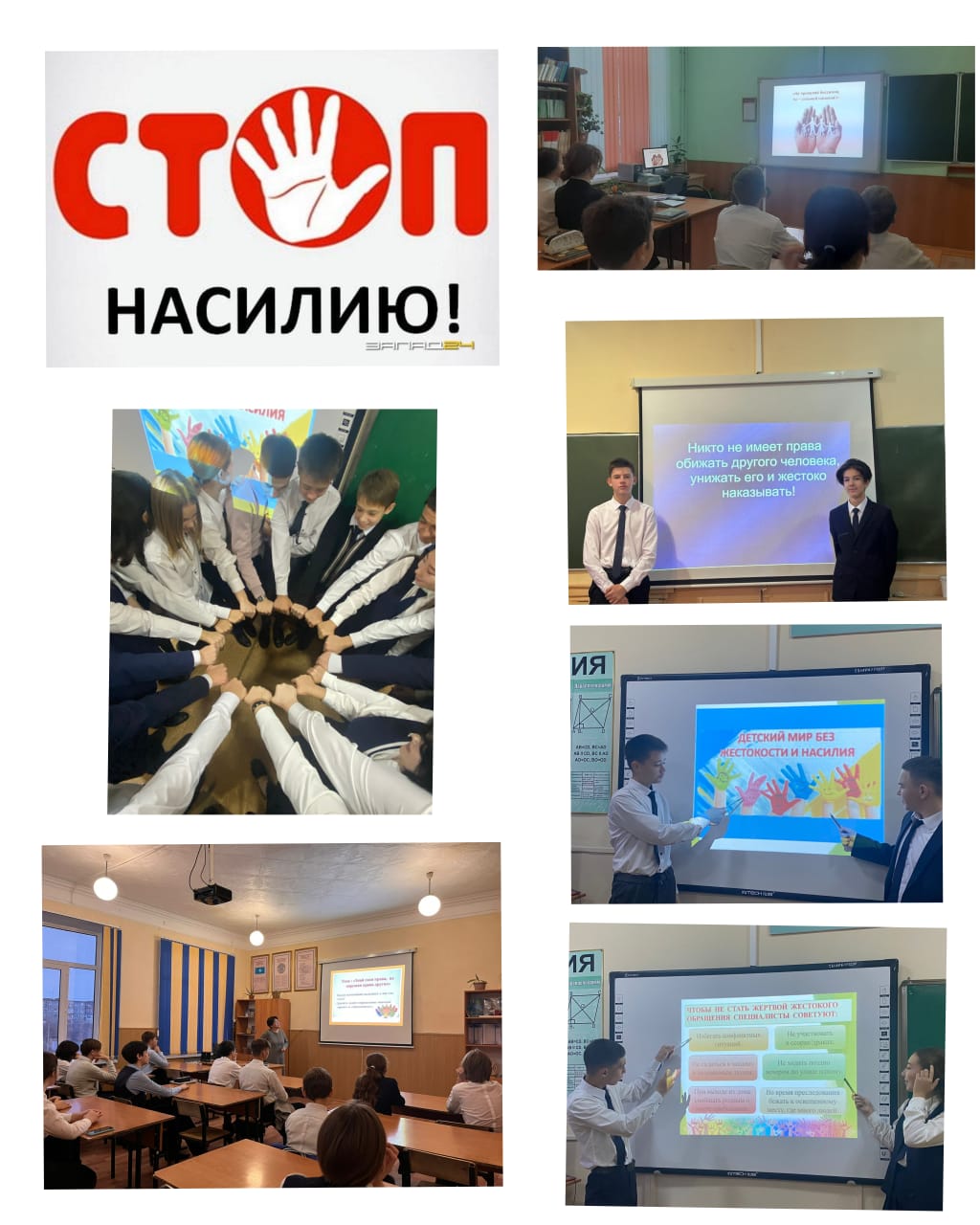 